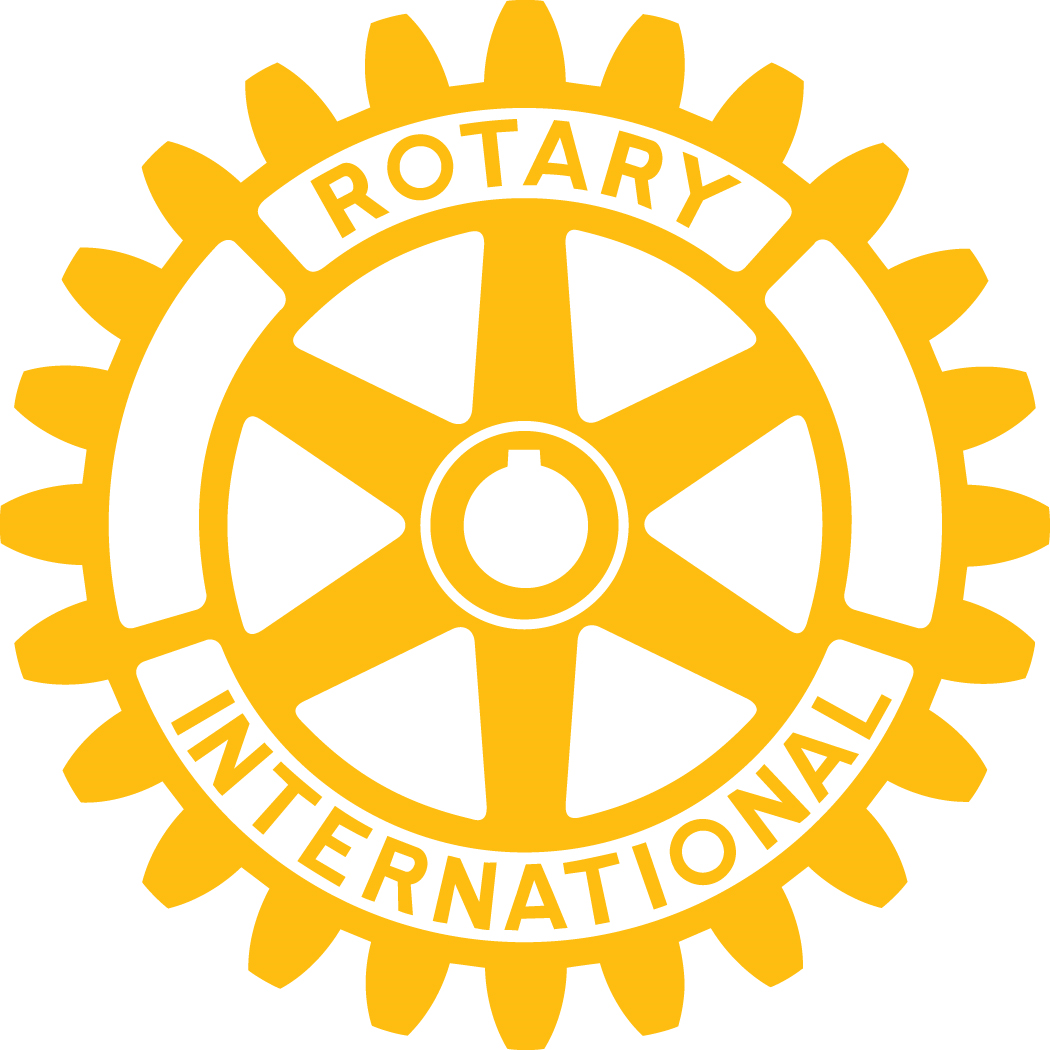 Every Rotary Club should represent a complete cross section of the business and professional life of its community.  Members are selected by the club and are loaned a classification for the term of their membership.  The club endeavors to select the best possible persons in that vocation.Be sure to complete the form in its entirety.  If there is any question about classification, please contact the Chair of the Classification Committee.  This is a Confidential Proposal.Names of at least three Rotarians other than the proposer and endorser who are familiar with the proposed person and may be contacted confidentially:Questions to be answered by Proposer before signing this proposal:To save embarrassment to you, to the proposed and to the club, please do not promise membership in the Rotary Club of Shreveport until this proposal has been approved and you have been advised by the Executive Director.Instructions for Making ProposalsProposals for membership will not be recognized unless this form is properly completed.A person cannot be a member of our Rotary Club and a member of another Rotary Club or another service club.By using this form, you secure action from the Classification Committee and Board of Directors without disclosure to the Proposed.This form is to be filled out and signed by two members and submitted to the Executive Director.If approved by the Board of Directors, the Executive Director will notify the proposer and send an application card to the prospective member.  After the return of the application card, the prospective member’s name and proposed classification will be published in the Rotaripost.  If no written objection is received by the Board of Directors within 7 days of publication, and upon payment of fees, the new member will be indoctrinated and introduced to the club.Dates Action TakenReport of Classification Committee:Report of Board Action:Personal InformationPersonal InformationPersonal InformationPersonal InformationPersonal InformationPersonal InformationPersonal InformationPersonal InformationPersonal InformationPersonal InformationPersonal InformationPersonal InformationPersonal InformationPersonal InformationPersonal InformationPersonal InformationPersonal InformationPersonal InformationPersonal InformationPersonal InformationPersonal InformationPersonal InformationPersonal InformationPersonal InformationPersonal InformationPersonal InformationPersonal InformationPersonal InformationPersonal InformationPersonal InformationPersonal InformationFull Name:	Last	Last	Last	Last	Last	Last	Last	Last	Last	Last	Last	Last	Last	Last	Last	Last	Last	Last	Last	Last	Last	LastFirstFirstFirstFirstFirstFirstFirstM.I.M.I.Address:Address:	Street Address	Street Address	Street Address	Street Address	Street Address	Street Address	Street Address	Street Address	Street Address	Street Address	Street Address	Street Address	Street Address	Street Address	Street Address	Street Address	Street Address	Street Address	Street Address	Street Address	Street Address	Street Address	Street Address	Street Address	Street Address	Street Address	Street Address	Street Address	Street Address	City	City	City	City	City	City	City	City	City	City	City	City	City	City	City	City	City	City	City	City	City	City	City	City	City	CityStateStateStateZIP CodeZIP CodeHome Phone:Home Phone:Home Phone:Home Phone:(         )(         )(         )(         )(         )(         )(         )(         )(         )(         )(         )(         )(         )(         )(         )Alternate Phone:Alternate Phone:Alternate Phone:Alternate Phone:(         )(         )(         )(         )(         )(         )(         )(         )E-mail AddressE-mail AddressE-mail AddressE-mail AddressE-mail AddressE-mail AddressE-mail AddressOther organizationsOther organizationsOther organizationsOther organizationsOther organizationsOther organizationsOther organizationsOther organizationsOther organizationsBirth Date:Marital Status:Marital Status:Marital Status:Marital Status:Marital Status:                          Spouse's Name:                          Spouse's Name:                          Spouse's Name:                          Spouse's Name:                          Spouse's Name:                          Spouse's Name:                          Spouse's Name:                          Spouse's Name:                          Spouse's Name:                          Spouse's Name:                          Spouse's Name:                          Spouse's Name:                          Spouse's Name:Years in ShreveportYears in ShreveportYears in ShreveportYears in ShreveportYears in ShreveportYears in ShreveportYears in ShreveportYears in ShreveportFormer Rotarian?Former Rotarian?Former Rotarian?Former Rotarian?Former Rotarian?Former Rotarian?Former Rotarian?Former Rotarian?Former Rotarian?Former Rotarian?If yes, where?If yes, where?If yes, where?If yes, where?If yes, where?If yes, where?If yes, where?If yes, where?If yes, where?If yes, where?If yes, where?If yes, where?If yes, where?If yes, where?If yes, where?If yes, where?If yes, where?If yes, where?If yes, where?Member of another Service Club?Member of another Service Club?Member of another Service Club?Member of another Service Club?Member of another Service Club?Member of another Service Club?Member of another Service Club?Member of another Service Club?Member of another Service Club?Member of another Service Club?Member of another Service Club?Member of another Service Club?YesYesNoNoNoIf yes, which club? If yes, which club? If yes, which club? If yes, which club? If yes, which club? If yes, which club? Professional InformationProfessional InformationProfessional InformationProfessional InformationProfessional InformationProfessional InformationProfessional InformationProfessional InformationProfessional InformationProfessional InformationProfessional InformationProfessional InformationProfessional InformationProfessional InformationProfessional InformationProfessional InformationProfessional InformationProfessional InformationProfessional InformationProfessional InformationProfessional InformationProfessional InformationProfessional InformationProfessional InformationProfessional InformationProfessional InformationProfessional InformationProfessional InformationProfessional InformationProfessional InformationProfessional InformationFirm Name:Firm Name:Firm Name:OwnerOwnerPosition Title:Position Title:Position Title:PartnerPartnerWork Address:Work Address:Work Address:Work Address:Work Address:Work Address:OfficerOfficerWork Phone:Work Phone:Work Phone:Work Phone:Work Phone:(         )(         )(         )(         )(         )(         )(         )(         )(         )(         )Position of Significant Authority?Position of Significant Authority?Position of Significant Authority?Position of Significant Authority?Position of Significant Authority?Position of Significant Authority?Position of Significant Authority?Position of Significant Authority?Position of Significant Authority?Position of Significant Authority?ManagerManagerHow long with Firm?How long with Firm?How long with Firm?How long with Firm?How long with Firm?How long with Firm?How long with Firm?How long with Firm?How long with Firm?How long with Firm?How long with Firm?Retired from Listed Position?Retired from Listed Position?Retired from Listed Position?Retired from Listed Position?Retired from Listed Position?Retired from Listed Position?Retired from Listed Position?Retired from Listed Position?ProposerProposerProposerProposerProposerProposerProposerProposerProposerProposerProposerProposerProposerProposerProposerProposerProposerProposerProposerProposerProposerProposerProposerProposerProposerProposerProposerProposerProposerProposerProposerHow long have you known the proposed?Do you know the proposed professional or socially?Have you had business dealings with the proposed?What classification is the proposed qualified for?Does classification fit 60% of principal activity?If proposed is elected, will you accept the responsibility of making him/her your special charge during the first months of his/her membership, seeing that he/she attends, becomes acquainted with other club members, Rotary and it’s programs?Proposer SignatureEndorser SignatureProposer Print NameEndorser Print NameReceived by EDReviewed by BoardSent to Classification CommitteeApprovedRejectedRejectedRejectedDate Returned to EDDate Returned to EDDate Returned to EDClassificationClassificationType of MembershipType of MembershipType of MembershipType of MembershipActiveHonoraryHonoraryRemarks:Remarks:Remarks:Remarks:Remarks:Remarks:Remarks:Remarks:Remarks:Remarks:Remarks:Remarks:Remarks:Classification Committee Signature:Classification Committee Signature:Classification Committee Signature:Classification Committee Signature:Classification Committee Signature:Classification Committee Signature:Classification Committee Signature:Classification Committee Signature:Classification Committee Signature:Classification Committee Signature:Classification Committee Signature:Classification Committee Signature:Classification Committee Signature:ApprovedRejectedDateRemarks:Remarks:Remarks:Remarks:Remarks:Remarks: